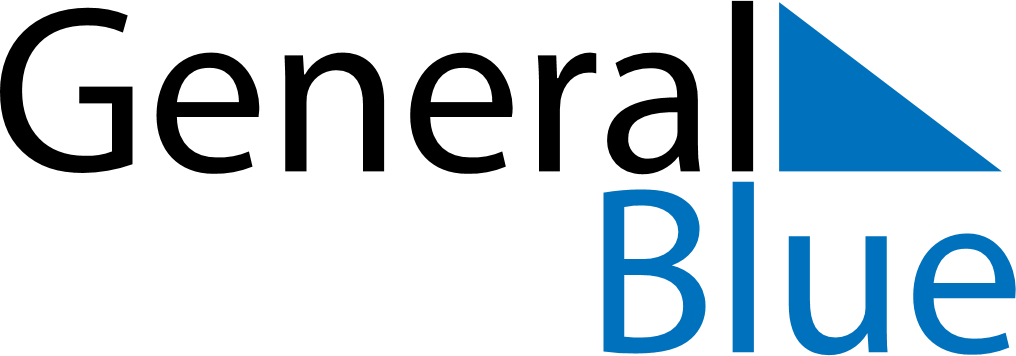 March 2029March 2029March 2029Cocos IslandsCocos IslandsMondayTuesdayWednesdayThursdayFridaySaturdaySunday12345678910111213141516171819202122232425Labour Day262728293031